Grupa młodsza 3 i 4l.Drogie Dzieci i Rodzice!Chwalmy Boga, bo jest dobry!Kochane dzieci nadchodzą święta Wielkanocne. Wam i Waszym Rodzicom życzę dużo radości.Cieszymy się, że Jezus żyje.1. Przygotujmy nasze serca do modlitwy. Popatrzmy na wiszący krzyż w naszym domu i zróbmy trzy kroki do Jezusa / trzy kroki w stronę wiszącego krzyża/. Poprośmy Jezusa o dobre serce, o dobry dzień i o dobrą zabawę. Poprośmy także o zdrowie.2. Opowiadanie z wykorzystaniem gestów aktywizujących.Jezus umarł /zamykamy oczy/. Przyjaciele zdjęli go z krzyża. Zawinęli w płótno /ruch dłoni naśladujący bandażowanie/. Włożyli Ciało Jezusa  do grobu. /Wyciągamy dłonie przed siebie/. Grób zamknęli kamieniem /ruch naśladujący pchanie kamienia/. Odeszli. Do grobu przyszli żołnierze. Zapieczętowali grób / uderzamy jedną piąstką  o drugą/. Trzymali straż /salutujemy/ .Rano wzeszło słońce /podnosimy otwartą dłoń do góry kulistym ruchem/. Do grobu przyszły kobiety. Były smutne. Chciały namaścić ciało Jezusa /pocieramy jedną dłonią o drugą/. Grób był otwarty. Kamień odsunięty, żołnierzy nie było. Przy grobie siedział Anioł / składamy dłonie jak do modlitwy/. Anioł powiedział:- Jezus żyje! Kobiety z radością pobiegły powiedzieć o tym uczniom /uśmiech na twarzy/.3. Czy zapamiętaliście historię? Rodzic zadaje pytania, dziecko odpowiada- Gdzie przyjaciele złożyli ciało Jezusa?- Czym zamknęli grób?-Kto pilnował grobu?-Kto przyszedł rano do grobu?- Kto powiedział Kobietom, że Jezus żyje?4. Przypatrzcie się uważnie poniższym obrazkom. Czym się różnią? Co mają podobnego?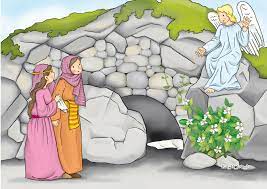 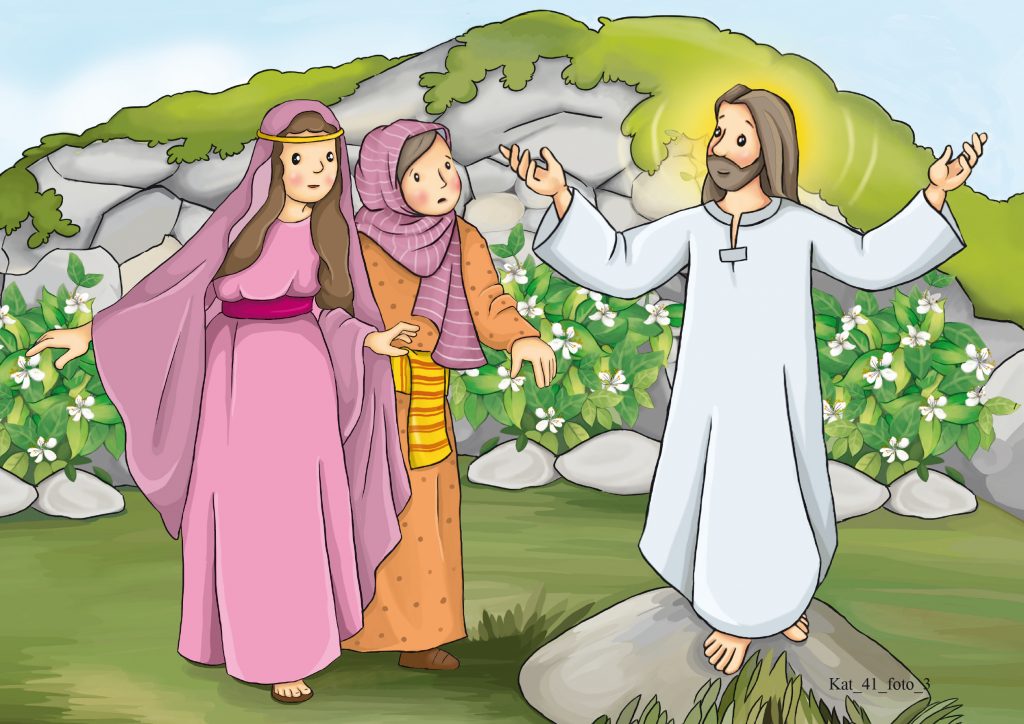 5.Na pamiątkę zmartwychwstania Jezusa obchodzimy Wielkanoc. Idziemy poświęcić w koszyku pokarmy. W koszyku najważniejszy jest baranek bo On przypomina łagodnego i dobrego Pana Jezusa. Posłuchajcie piosenki o świętach link poniżej: https://www.youtube.com/watch?v=KyeLlFX0p2g6. Wybierzcie jeden rysunek baranka. Wydrukujcie i pokolorujcie baranka najładniej jak potraficie. Możecie po świętach przynieść Wasze pokolorowane baranki do przedszkola. Z radością zobaczę Wasze prace.7.  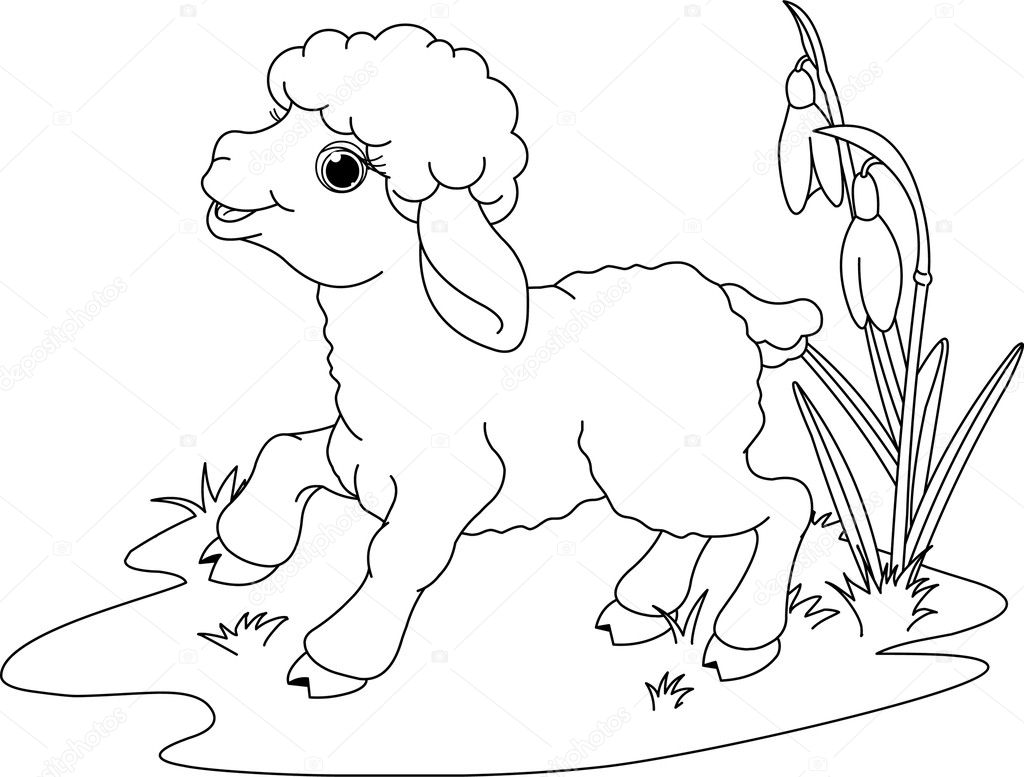 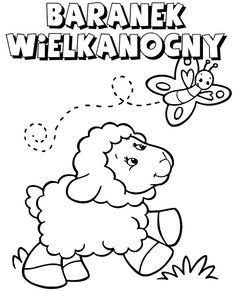 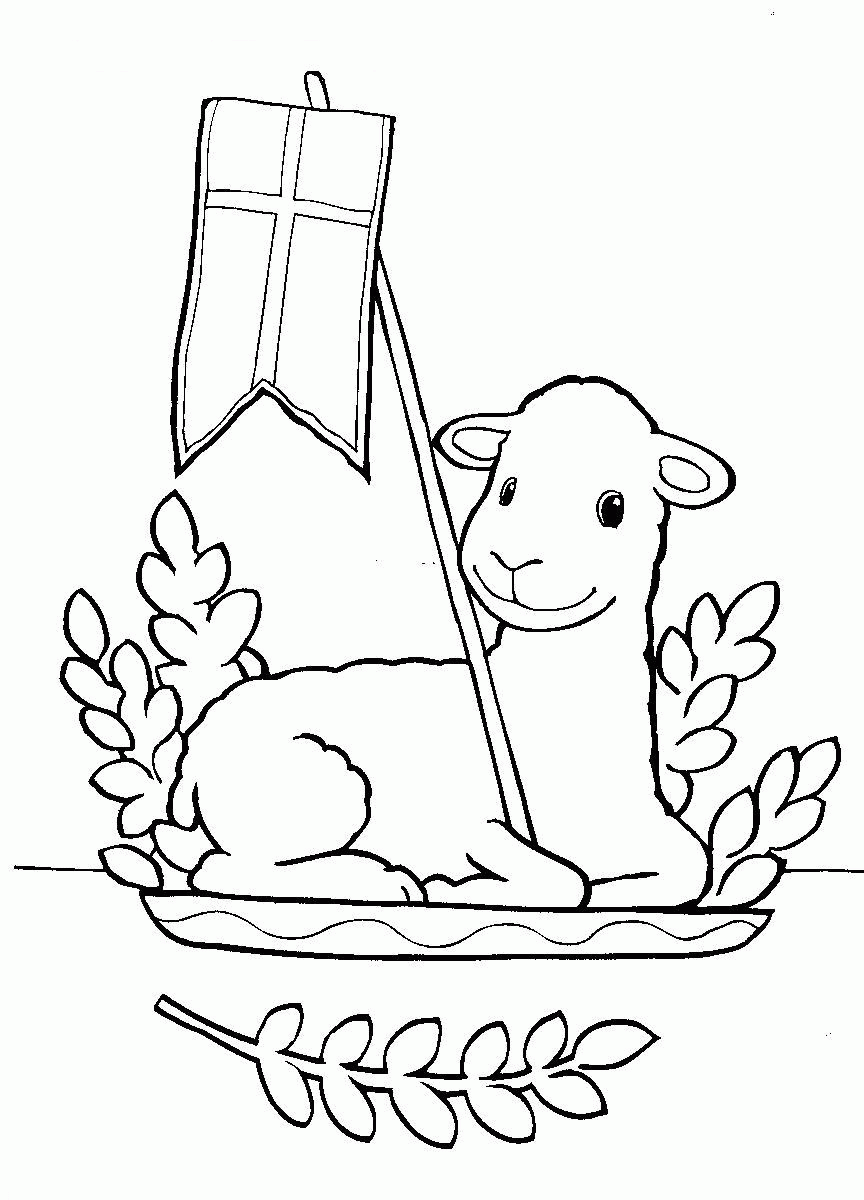 